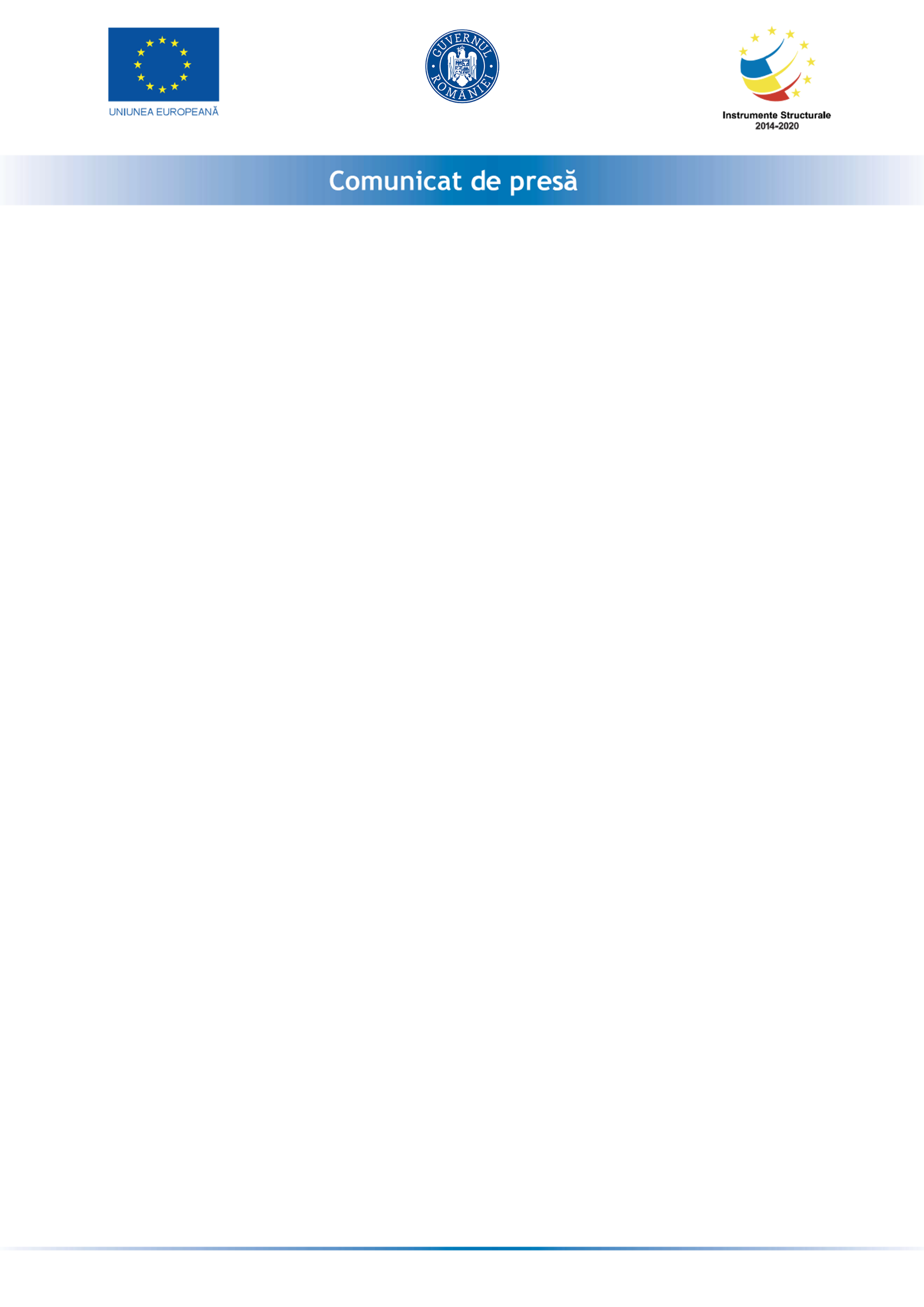 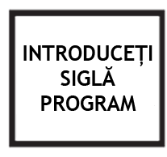 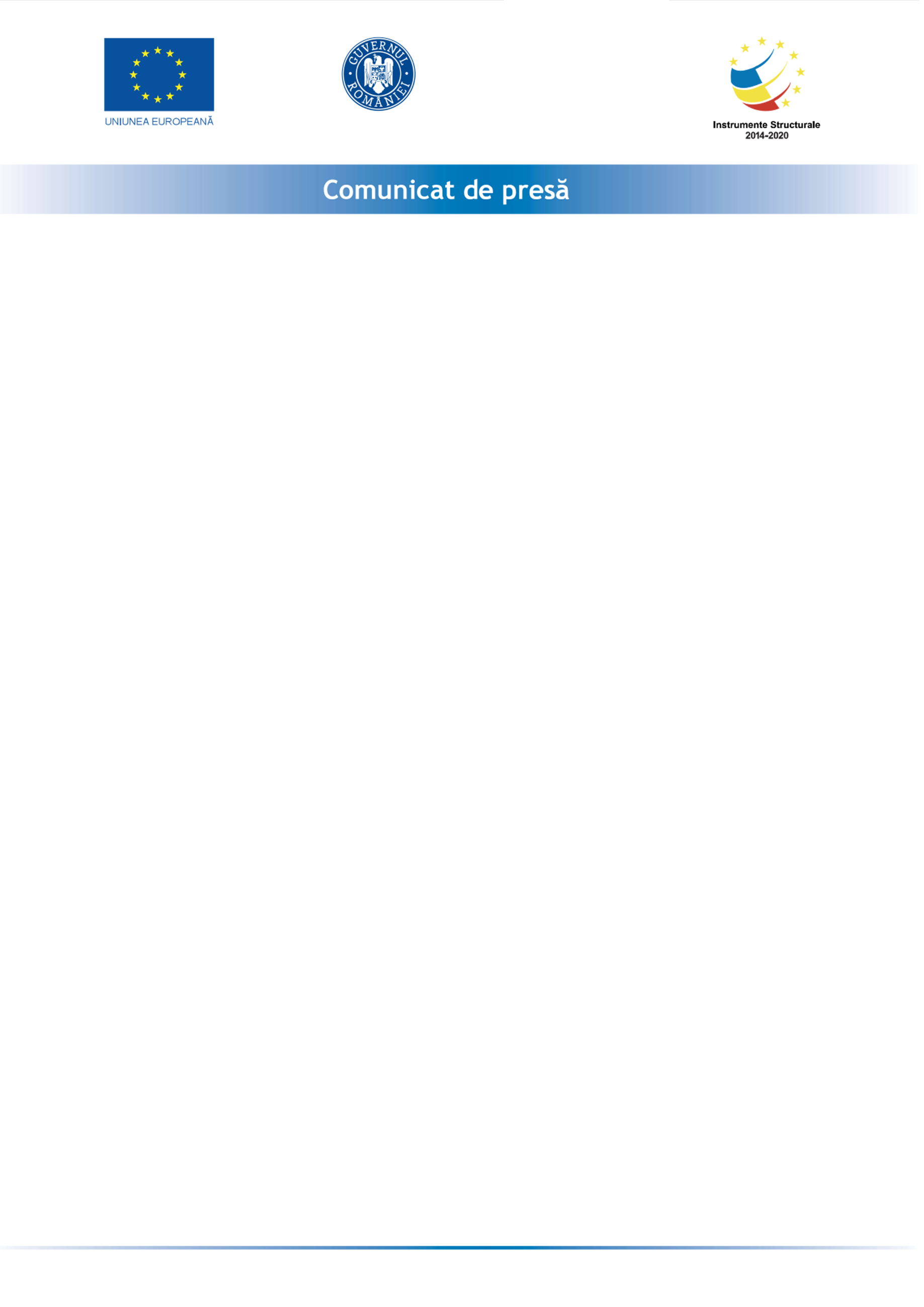 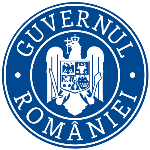 ANUNT GRANTURI CAPITAL DE LUCRU A.L.S TEAM CONSULT SRL, cu sediul social in BUCURESTI, SECTOR 6, STR.RUSETU, NR.1, BL.G8, SC.1, ET.1 AP.5, CAMERA 2, J40/1331/06.02.2014, CUI:32755261 anunta lansarea proiectul cu titlul ”GRANTURI PENTRU CAPITAL DE LUCRU ACORDATE BENEFECIARILOR CU ACTIVITATE ECONOMICA IN UNUL DIN DOMENIILE DE ACTIVITATE PREVAZUTE IN ANEXA NR.2” proiect  nr RUE M2-764 înscris în cadrul Măsurii ”Granturi pentru capital de lucru”, instituită prin OUG nr 130/2020.Proiectul se derulează pe o perioada de maxim 12 luni, începând cu data semnării contractului de finanțare cu Ministerul Economiei, Energiei si Mediului de Afaceri/ AIMMAIPE , respectiv 21.12.2020 Obiectivul proiectului îl reprezintă sprijinirea activitatii A.L.S TEAM CONSULT SRLProiectul are printre principalele rezultate, următoarele: -menținerea activității pe o perioada de minim 6 luni,-menținerea/suplimentare  numărului locurilor de munca față de data depunerii cererii, pe o perioadă de minimum 6 luni, la data acordării granturilorValoarea proiectului este de  39937.02(valoarea totala) din care : 34728lei grant si 5209.02 lei cofinanțare.Proiect cofinanțat din Fondulprin Programul                                                              Persoană de contact:DOLOCAN DANIELA0212200074/0722279972ADRESA DE MAIL:alsteamconsult21@gmail.com